A NE PAS MANQUER …Châteauneuf SegonzacFEUILLE PAROISSIALE 24 avril 2022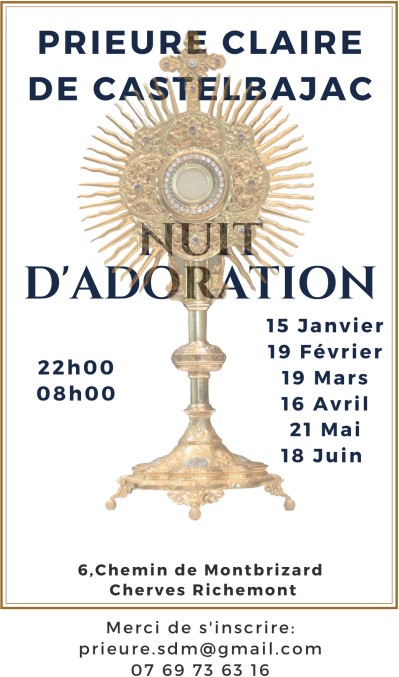 « La paix soit avec vous ! »« L’humanité ne connaîtra pas la paix tant qu’elle ne se tournera pas vers la source de ma Miséricorde » (PJ, 299)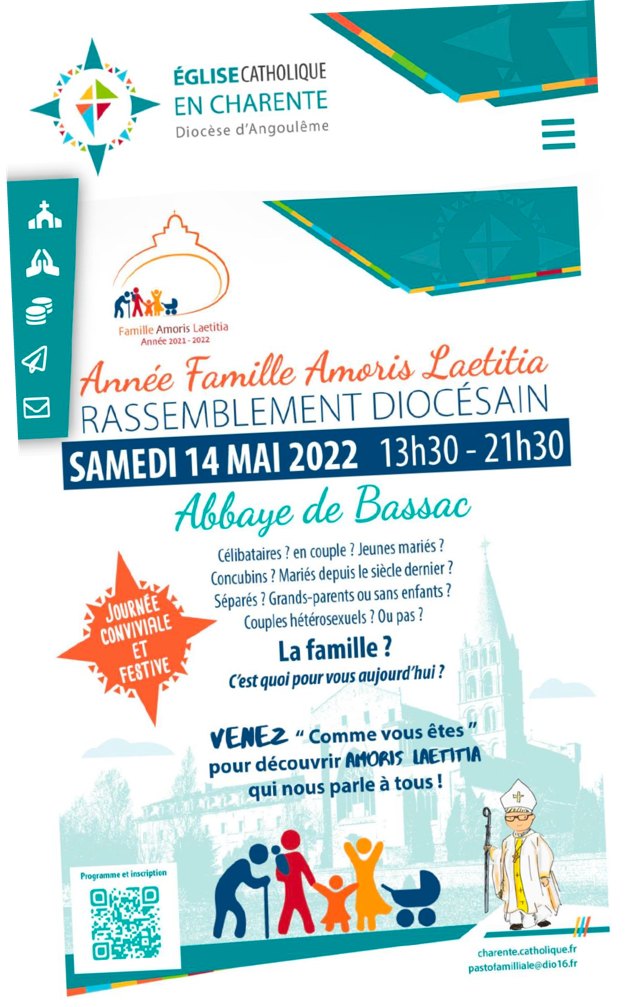 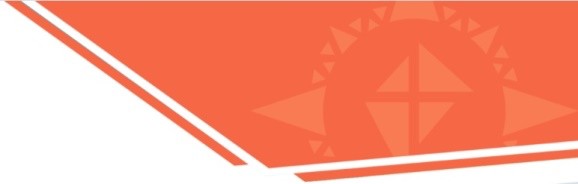 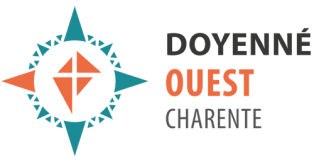 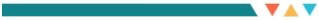 Ces paroles du Christ adressées à sainte Faustine au seuil de la seconde guerre mondiale, prend toute sa mesure à l’heure où des multiples crises et conflits, locaux et universels continuent à traverser et ensanglanter le monde.Elles ne font qu’appuyer cet appel et en montrer la douloureuse actualité : l’humanité n’a pas trouvé la paix !Pour notre génération, comme pour toutes les générations à venir, l’invitation du Christ garde toute sa pertinence : se tourner vers son Cœur transpercé, source de la Rédem- ption, source de la Miséricorde est la seule issue vers une paix durable.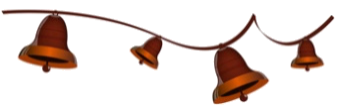 Laissons la paix du Christ entrer dans nos vies, dans nos maisons, dans nos pays !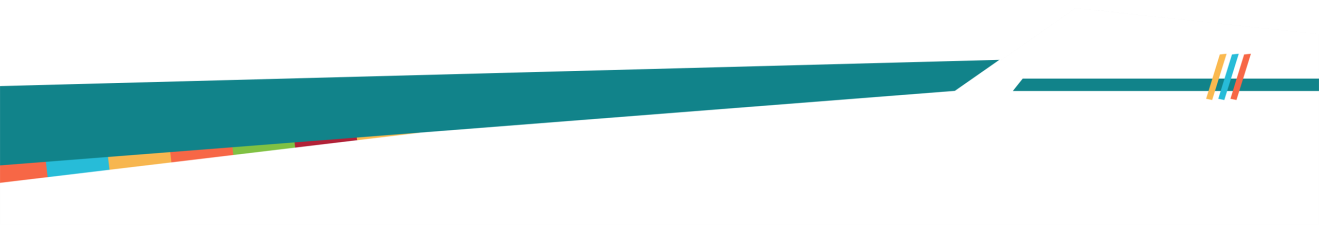 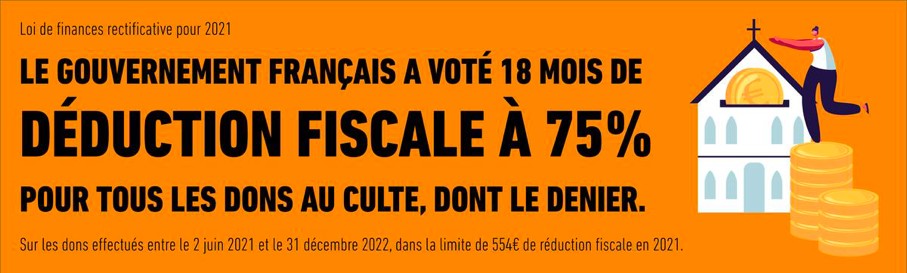 Qu’il y ait la paix pour l’Ukraine martyrisée, si durement éprouvée par la violence et par la destruction de la guerre cruelle et insensée dans laquelle elle a été entraînée.Qu’une nouvelle aube d’espé- rance se lève bientôt sur cette terrible nuit de souffrance et de mort! Que l’on choisisse la paix.Acte de Consécration du Monde Entier à la Miséricorde DivineSt Jean-Paul II, 17 août 2002 :« Dieu,	Père	miséricordieux, Tu as révélé ton amour dans ton Fils Jésus-Christ et l’as répandu sur nous dans l’Esprit Saint Consolateur, Nous te confions aujourd’hui le destin du monde et de chaque homme.Penche-toi	sur	nos	péchés,guéris notre faiblesse, vaincs tout mal, fais que tous les habitants de la terre fassent l’expérience de ta miséricorde, afin qu’en Toi, Dieu Un et Trine, ils trouvent toujours la source de l’espérance.Père Éternel, par la douloureusePassion et la Résurrection de ton Fils, accorde-nous ta miséricorde, ainsi qu’au monde entier ! Amen »Laissons-nous vaincre par la paix du Christ ! La paix est possible, la paix est un devoir, la paix est la responsabilité première de tous !Joie, Paix, Courage et Confiance !Bien fraternellementP. Mariusz Misiaszek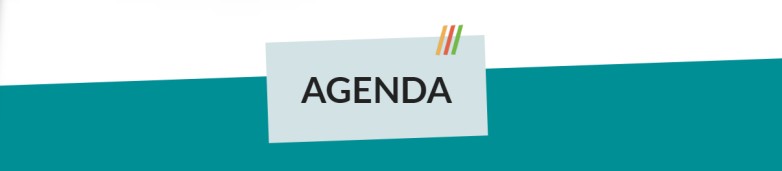 PRESENCE AUX SECRETARIATS :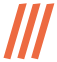 Châteauneuf :	Lundi 9h00 - 12h30Jeudi 9h15 - 16h30Segonzac :	Mardi 8h30 - 12h30,Mercredi 8h30 - 12h30 / 14h00 - 16h30Jeudi 9h00 - 12h00Vendredi 8h30 - 12h30  Prêtre : Père Mariusz Misiaszek Tél : 06 47 57 48 91Paroisse de Châteauneuf : tél. : 05 45 66 22 26 paroissechateauneuf@orange.fr paroisse.chateauneuf@dio16.frParoisse de Segonzac : tél. : 05 45 83 40 07 paroisse.segonzac@orange.fr paroisse.segonzac@dio16.frLundiMardiMercrediJeudiJeudiVendrediVendrediSamediDimanche25Fête de St Marc, évangéliste26Messe à Segonzac 18h30suivie d’un temps pour Dieu : ADORATION, CONFESSIONjusqu’à 20h0027Messe àGensac-la-Pallue11h00Chapelet pour les vocations et la Paix à Mosnac11h0028Messe à Châteauneuf 18h30suivie d’un temps pour Dieu : ADORATION, CONFESSIONjusqu’à 20h0028Messe à Châteauneuf 18h30suivie d’un temps pour Dieu : ADORATION, CONFESSIONjusqu’à 20h00Messe à Birac 11h0029303ème Dimanche de Pâques Messe à Segonzac 18h3030 minutes avant la messe : CHAPELET pour la Paix13ème Dimanche de Pâques Messe à Châteauneuf 10h3030 minutes avant la messe : CHAPELET pour la Paix2St Athanase, évêque et docteur de l'Église3S. Philippe etS. Jacques, Apôtres Messe à Segonzac18h30suivie d’un temps pour Dieu : ADORATION, CONFESSIONjusqu’à 20h004Messe à Verrières 11h00Chapelet pour les vocations et la Paix à Mosnac11h00Messe à Châteauneuf 18h30suivie d’un temps pour Dieu : ADORATION, CONFESSIONjusqu’à 20h005Messe à Grave 11h00674ème Dimanche de Pâques Messe à Châteauneuf 18h3030 minutes avant la messe : CHAPELET pour la Paix84ème Dimanche de Pâques Messe à Segonzac 10h3030 minutes avant la messe : CHAPELET pour la Paix